Время выполнения задания 1 пара  8.30 – 09.50Фото с готовым заданием отправить на адрес: kira.kuz.ira@mail.ru  до 09ч. 50мин.  15.10.2021г.  Семинарское занятие  № 2Тема: «Сделки в предпринимательской деятельности».Вид занятия: семинарское  занятиеЦель занятия:- дидактическая: а) развитие самостоятельности мышления и творческой активности студентов;б) закрепить знания студентов по изученным темам, воспитать активность и внимание.- воспитательная: а) воспитывать профессиональные качества личности: аккуратность, наблюдательность, дисциплинированность, самоконтроль;б) воспитывать чувство ответственности за свою работу и работу коллектива;в) формировать основы правовой культуры, логику, адекватное отношение к праву.-развивающая: способствовать развитию умений учащихся обобщать полученные знания, проводить анализ, сравнения, делать необходимые выводы.Задачи: - закрепление, углубление и расширение знаний обучающихся;- формирование умения постановки и решения интеллектуальных задач и проблем;- совершенствование способностей по аргументации обучающимися своей точки зрения, а также по доказательству и опровержению других суждений;- демонстрация обучающимися достигнутого уровня теоретической подготовки;- формирование навыков самостоятельной работы с литературой.ЗаданияЗаполнить  таблицу: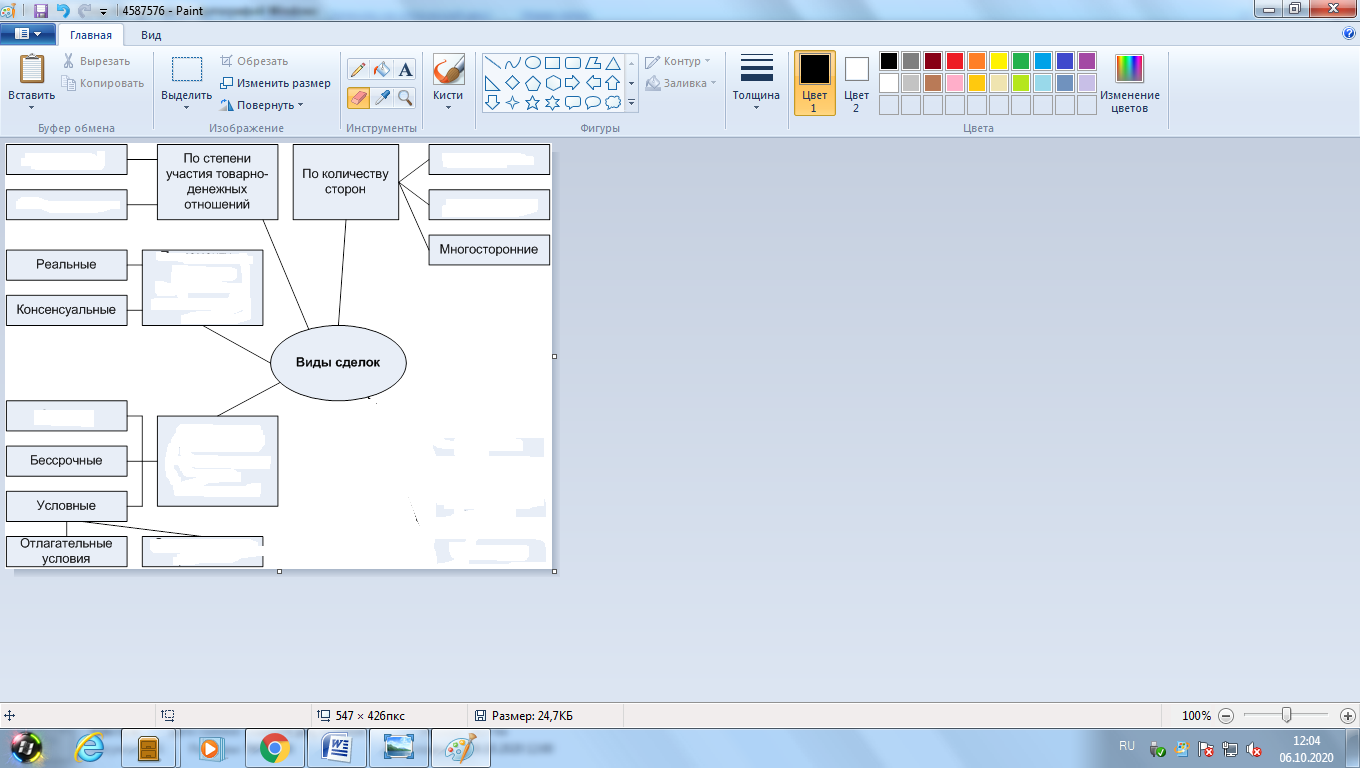 Решить тестовые задания:1. Действия граждан и юридических лиц, направленные на установление, изменение или прекращение гражданских прав и обязанностей - …а) сделка;б) договор;в) обязательство.2. Сделки не могут совершаться в форме:а) устной и письменной;б) молчанием;в) совершением преступления.3. Сделка для совершения которой достаточно выражения воли одной стороны:а) односторонняя сделка;б) безвозмездная сделка;в) консенсуальная сделка.4. Сделка, в которой обязанность одной стороны совершить определенные действия соответствует обязанности другой стороны предоставить материальное или иное благо:а) возмездная сделка;б) реальная сделка;в) двусторонняя сделка.5. Сделка, которая порождает права и обязанности сторон с момента достижения ими соглашения:а) консенсуальная сделка;б) двусторонняя сделка;в) возмездная сделка.6. Сделка является недействительной независимо от признания ее таковой и не порождает для ее участников правовых последствий в силу ее нарушения действующего законодательства:а) ничтожная сделка;б) оспоримая сделка;в) мнимая сделка.7. Сделка является недействительной в силу признания ее таковой судом:а) ничтожная сделка;б) оспоримая сделка;в) мнимая сделка.8. К ничтожным сделкам относится:а) мнимые и притворные сделки;б) совершенные под влиянием заблуждения;в) совершенные под влиянием обмана, насилия, угроз…9. К оспоримым сделкам относится:а) совершенные несовершеннолетними, не достигшими 14 лет;б) совершенные несовершеннолетними в возрасте от 14 до 18 лет;в) совершенные гражданином признанным недееспособным.10. Договор о передачи имущества в собственность:а) договор поставки;б) договор страхования;в) договор хранения;г) договор подряда.11. Соглашение двух или нескольких лиц об установлении, изменении или прекращении гражданских прав и обязанностей:а) сделка;б) договор;в) обязательство.12. Договор по продаже товара, выполнению работ или оказанию услуг, заключаемый коммерческой организацией с каждым, кто к ней обратится:а) публичный договор;б) предварительный договор;в) договор присоединения.13. Договор об оказании услуг:а) договор страхования;б) договор купли-продажи;в) договор дарения;	г) договор мены.14. Договор, условия которого определены одной из сторон в стандартных формах и могут быть приняты другой стороной только путем присоединения к предложенному договору в целом:а) публичный договор;б) предварительный договор;в) договор присоединения.15. Соглашение сторон заключить в будущем договор о передаче имущества, выполнении работ или оказании услуг на условиях, предусмотренных предварительным договором:а) публичный договор;б) предварительный договор;в) договор присоединения.16. Предложение, адресованное одному или нескольким лицам, определенно выражает намерение лица:а) оферта;б) акцепт;в) аукцион.17. Ответ лица, которому адресована оферта, о ее принятии:а) оферта;б) акцепт;в) аукцион.18. В договоре возмездного оказания услуг сторонами являются:а) подрядчик и заказчик;б) экспедитор и клиент;в) исполнитель и заказчик.19. Договор о выполнении работ:а) договор подряда;б) договор страхования;в) договор купли-продажи;г) договор дарения.20. Договор по которому одна сторона обязуется за вознаграждение совершать по поручению другой стороны юридические и иные действия от своего имени:а) агентский договор;б) договор возмездного оказания услуг;в) договор страхования.21. Односторонним договором является:а) договор займа;б) договор подряда;в) договор купли-продажи;г) договор дарения.Письменно ответить на вопросы:1. Каковы правовые последствия недействительной сделки?2. Чем отличаются реальные сделки от консенсуальных?Устно ответить на следующие вопросы.1. Как определяется понятие сделки?2. При каких условиях сделка признается действительной?3. Как классифицируются сделки?   4. В какой форме могут совершаться сделки?5. Что понимают под действительной и недействительной сделкой? Информационное обеспечение обучения3.2.1 Основная литература:1.Анисимов, А. П.  Правовое обеспечение профессиональной деятельности: учебник и практикум для среднего профессионального образования / А. П. Анисимов, А. Я. Рыженков, А. Ю. Чикильдина; под редакцией А. Я. Рыженкова. — 4-е изд., перераб. и доп. — Москва: Издательство Юрайт, 2018. — 317 с. — (Профессиональное образование). — ISBN 978-5-534-07095-8. — Текст : электронный // ЭБС Юрайт [сайт]. — URL: https://urait.ru/bcode/420838 2. Кухаренко, Т. А. Правовое обеспечение профессиональной деятельности: учебник для СПО / Т. А. Кухаренко. — Саратов: Профобразование, 2021. — 199 c. — ISBN 978-5-4488-1017-6. — Текст: электронный // Электронный ресурс цифровой образовательной среды СПО PROF образование: [сайт]. — URL: https://profspo.ru/books/1023303.Бошно, С. В.  Правовое обеспечение профессиональной деятельности: учебник для среднего профессионального образования / С. В. Бошно. — Москва: Издательство Юрайт, 2018. — 533 с. — (Профессиональное образование). — ISBN 978-5-534-03903-0. — Текст: электронный // ЭБС Юрайт [сайт]. — URL: https://urait.ru/bcode/4137053.2.2 Дополнительная литератураСичкар В.А  Конституционное право: учебное пособие для студентов 2 курса направления подготовки «Юриспруденция» образовательного уровня «бакалавр»  очной / заочной форм  обучения  / В.А. Сичкар.  –  Донецк: ДонАУиГС, 2017. – 474с. Электронный ресурс. – Режим доступа: https://docplayer.ru/77270768-Konstitucionnoe-pravo.html.Трудовое право : учеб. пособие / Л. И. Филющенко, И. Н. Плешакова ; М-во науки и высш. образования Рос. Федерации, Урал. федер. ун-т. – Екатеринбург : Изд-во Урал. ун-та, 2019. – 204 с. Электронный ресурс. – Режим доступа: https://elar.urfu.ru/bitstream/10995/73893/1/978-5-7996-2631-0_2019.pdfПопова, Н. Ф.  Административное право: учебник и практикум для вузов / Н. Ф. Попова. — 4-е изд., испр. и доп. — Москва: Издательство Юрайт, 2019. — 333 с. — (Высшее образование). — ISBN 978-5-534-12224-4. — Текст : электронный // ЭБС Юрайт [сайт]. — URL: https://urait.ru/bcode/447541Интернет-ресурсы1.Народный Совет Донецкой Народной Республики Электронный ресурс. – Режим доступа :https://dnrsovet.su/ru/.2.Официальный сайт Донецкой Народной Республики [Электронный ресурс] - Режим доступа: http://dnr-online.ru  3.Конституция Донецкой Народной Республики [Электронный ресурс] - Режим доступа: http://dnrsovet.su/zakonodatelnaya-deyatelnost/konstitutsiya/ 4.Законодательная деятельность Народного Совета ДНР [Электронный ресурс] - Режим доступа: http://dnrsovet.su/zakonodatelnaya-deyatelnost/prinyatye/zakony/ 5.Министерство юстиции Донецкой Народной Республики Электронный ресурс – Режим доступа: https://minjust-dnr.ru.6.Министерство внутренних дел Донецкой Народной Республики Электронный ресурс – Режим доступа:  https://мвдднр.рус. Законодательные и нормативные документы:1.Конституция Донецкой Народной Республики Электронный ресурс. – Режим доступа  http://dnrsovet.su/zakonodatelnaya-deyatelnost/konstitutsiya/. 2.Гражданский кодекс Донецкой Народной Республики Электронный ресурс. – Режим доступа https://dnrsovet.su/zakonodatelnaya-deyatelnost/prinyatye/zakony/grazhdanskij-kodeks-donetskoj-narodnoj-respubliki/.3.Закон Донецкой Народной Республики «Об отпусках»  Электронный ресурс. – Режим доступа https://dnrsovet.su/zakon-dnr-ob-otpuskah/.4.Закон Донецкой Народной Республики  «Об оплате труда» Электронный ресурс. – Режим доступа  https://dnrsovet.su/zakon-dnr-ob-oplate-truda/.5.Закон Донецкой Народной Республики  «О профессиональных союзах» Электронный ресурс. – Режим доступа https://dnrsovet.su/zakon-donetskoj-narodnoj-respubliki-o-professionalnyh-soyuzah/.6.Арбитражный процессуальный кодекс Донецкой Народной Республики Электронный ресурс. – Режим доступа https://dnrsovet.su/zakonodatelnaya-deyatelnost/prinyatye/zakony/arbitrazhnyj-protsessualnyj-kodeks-donetskoj-narodnoj-respubliki/.7.Закон Донецкой Народной Республики  "О занятости населения "Электронный ресурс. – Режим доступа https://dnrsovet.su/zakon-donetskoj-narodnoj-respubliki-o-zanyatosti-naseleniya/.8.Закон Донецкой Народной Республики  «Об основах общеобязательного социального страхования» Электронный ресурс. – Режим доступа https://dnrsovet.su/zakon-dnr-o-obshheobyazatelnom-sots-strahovanii/.ДатаГруппаДисциплинаВид занятияФ.И.О.15.10.2021III пара6  занятие4ТО«Правовое обеспечение профессиональной деятельности»ЛекцияКузнецова И.М.Домашнее задание:Домашнее задание:1.Повторить изученный материал.